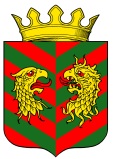 МУНИЦИПАЛЬНОЕ ОБРАЗОВАНИЕ «КЯХТИНСКИЙ РАЙОН» РЕСПУБЛИКИ БУРЯТИЯП О С Т А Н О В Л Е Н И Е«____ » _____________ 2021 г.						 № ________г. КяхтаОб утверждении муниципальной  программы «Профилактика терроризма и экстремизма на территории Кяхтинского района Республики Бурятия на 2021-2023 годы»     В соответствии абзацем 2 статьи 5.2  Федерального закона от  № 35-ФЗ  « О противодействии терроризму», статьи 5  Федерального       закона  от  № 114-ФЗ «О противодействии экстремистской           деятельности»,  руководствуясь постановлением МО «Кяхтинский район» от 28.10.2019 г. № 864 «О порядке разработки муниципальных программ муниципального образования «Кяхтинский район», муниципальное образование «Кяхтинский район» п о с т а н о в л я е т:1.  Утвердить муниципальную программу «Профилактика терроризма и экстремизма на территории Кяхтинского района Республики Бурятия на 2021-2023 годы» (Приложение 1).2. Ответственному исполнителю обеспечить достижение целевых индикаторов. 3.     Контроль за исполнением настоящего постановления оставляю за собой.4. Опубликовать настоящее постановление на официальном сайте муниципального образования «Кяхтинский район».5.  Настоящее постановление вступает в силу с даты его официального опубликования. Глава МО «Кяхтинский район»                                            Б.Ж. Нимаев                       Приложение № 1                                                                                                                    к постановлению МО «Кяхтинский район»                                                                                  № 337   от «02 » августа 2021 года ПАСПОРТ
программы «Профилактика терроризма и экстремизма на территории Кяхтинского района Республики Бурятия на 2021-2023 годы»1.Характеристика текущего состояния, основные проблемы развития.Необходимость подготовки Программы и последующей ее реализации вызвана тем, что современная ситуация в сфере борьбы с терроризмом и    экстремизмом в Российской Федерации остается напряженной. Несмотря  на  достигнутые  успехи  в  противодействии  терроризму  в последние годы, остается еще много нерешенных проблем. К основным следует отнести:  нереализованность  всего комплекса мероприятий по предупреждению, пресечению и минимизации последствий  террористических  актов; несерьезное отношение к вопросам безопасности в  обществе, отсутствие  антитеррористического  понимания  как иммунитета  к  террористической  деятельности; слабая информационно-пропагандистская деятельность в сфере противодействия экстремизму и терроризму. Все это дает основания прогнозировать  сохранение  экстремизма и терроризма на  том  или  ином  уровне в общественно-политической жизни нашей страны.                                Кяхтинский район расположен на юге Республики Бурятия. С юга район граничит с Монголией, на западе с Джидинским и Селенгинским районами Бурятии, на северо-востоке – с Бичурским районом, на востоке с Красночикойским районом Забайкальского края. Протяжённость Государственной границы с Монголией составляет 150 км. На территории района 42 населённых пункта, из них 1 город – Кяхта, 1 посёлок городского типа – Наушки. В районе химически и радиационно-опасных объектов нет. Среди объектов особого внимания – войсковые склады боеприпасов в г. Кяхта.      Приграничное расположение, а также наличие объектов транспортной инфраструктуры (железнодорожные пути, железнодорожный мост через р.Селенга, железнодорожная станция в п. Наушки), войсковые склады боеприпасов и объекты жизнеобеспечения на территории Кяхтинского      района обуславливает возможность террористических угроз. На ситуацию в районе существенное влияние оказывают ее географическое положение,   многонациональный состав населения, значительная протяженность            государственной границы РФ. Наиболее остро встает проблема обеспечения антитеррористической защищенности объектов социальной сферы.             Характерными недостатками по обеспечению безопасности на ряде объектов социальной сферы, образования, здравоохранения, культуры являются:       отсутствие тревожной сигнализации, систем оповещения, металлических    дверей, периметрального ограждения, соответствующих требованиям антитеррористической защищённости. Имеют место недостаточные знания и отсутствие навыков обучающихся, посетителей и работников правилам       поведения в чрезвычайных ситуациях, вызванных проявлениями терроризма и экстремизма.     Краткая оперативная обстановка в сфере противодействия терроризма на территории Кяхтинского района имеющаяся в территориальных органах силовых структур, а так же в антитеррористической комиссии (АТК) и Оперативном штабе в Кяхтинском районе информация свидетельствует, что в 2020 году экономическая, общественно-политическая и оперативная обстановка в Кяхтинском районе оставались стабильной и подконтрольной органам правопорядка. В целях обеспечения безопасности в период подготовки и проведения массовых мероприятий, совершенствования антитеррористической защищенности мест массового пребывания граждан РФ и иностранных граждан на территории Кяхтинского района, территориальными органами силовых структур проводится определенная работа, в рамках данных им полномочий, по противодействию экстремисткой  и террористической деятельности, своевременное получение информации о подготовке к совершению террористических актов и о лицах причастных к совершению террористической деятельности. На постоянной основе осуществляется обмен оперативной информации в рамках рабочих встреч и заседаний Антитеррористической комиссии МО «Кяхтинский район».                                                                                                                             В условиях развития современного общества особого внимания требует профилактика терроризма и экстремизма в молодежной среде. Это            обусловлено в первую очередь тем, что молодёжь представляет собой       особую социальную группу, которая в условиях происходящих                     общественных трансформаций чаще всего оказывается наиболее уязвимой с               экономической и социальной точек зрения. Сложная социально-экономическая обстановка, нерешенные проблемы с занятостью населения, организацией досуга молодежи, в значительной мере могут повлиять на    формирование у молодых людей комплекса социальных обид в форме         этнически окрашенного  протеста, что создает благоприятные условия для роста на этой почве разного рода «этномигрантофобий». В этих условиях проникновение в молодежную среду экстремистских взглядов и идей может привести, как показывает опыт, к трагическим последствиям – применению насилия в отношении мигрантов, иностранных граждан.Приоритеты и цели программыРеализация основных направлений государственной политики в области   противодействия терроризму позволит значительно расширить сферу       профилактики терроризма в целом, повысить эффективность деятельности органов местного самоуправления, выработать адекватную современную упреждающую систему мер противодействия терроризму в районе.Основными целями программы являются:Реализация государственной политики в области профилактики терроризма и экстремизма в Кяхтинском районе :                                                                        1. Создание условий для устранения причин, способствующих проявлению терроризма и экстремизма, в т.ч. устранение предпосылок распространения террористической и экстремисткой идеологии в Кяхтинском районе;             2. Укрепление межнационального согласия, достижение взаимопонимания и взаимного уважения в вопросах межэтнического и межкультурного             сотрудничества.Программа предусматривает решение следующих задач:- Совершенствование системы профилактических мер антитеррористической и  антиэкстремистской направленности;                                                          
- Устранение предпосылок распространения террористической и                экстремистской идеологии в Кяхтинском районе;
- Укрепление межнационального согласия, достижение взаимопонимания и взаимного уважения в вопросах межэтнического сотрудничества;
- Формирование в молодёжной среде мировоззрения и духовно-нравственной атмосферы этнокультурного взаимоуважения, основанных на принципах   уважения прав и свобод человека, стремления к межэтническому миру и      согласию;
- Общественное осуждение и пресечение на основе действующего   законодательства любых проявлений дискриминации, насилия, расизма и экстремизма на национальной и конфессиональной почве.В результате реализации Программы ожидается:- Противодействие проникновению в общественное сознание идей               религиозного фундаментализма, экстремизма и нетерпимости;
- Создание эффективной системы правовых, организационных и               идеологических механизмов противодействия экстремизму, этнической и   религиозной нетерпимости;
- Препятствование организации и деятельности националистических              экстремистских молодёжных группировок;
- Укрепление межнациональных и межконфессиальных отношений;
- Отсутствие совершенных (попыток совершения) террористических актов и  актов экстремистской направленности на территории Кяхтинского района.                                             Важнейшими условиями успешного выполнения программы является          эффективное взаимодействие администрации Кяхтинского района с             образовательными учреждениями, учреждениями культуры, общественными организациями и объединениями, некоммерческими организациями в рамках ее реализации.3.Прогноз и описание конечных результатов программы, характеризирующие целевое состояние (изменение состояния) уровня и качества жизни населения, социальной сферы, экономики общественной безопасности, степени реализации других общественных значимых интересов и потребностей в соответствующей сфере.Увеличение  объектов социальной сферы и мест с массовым пребыванием людей соответствующих требованиям антитеррористической защищенности;  Увеличение количества проведенных выступлений в СМИ по вопросам    профилактики терроризма и экстремизма;                                                                 Увеличение доли молодежи, охваченной мероприятиями по формированию толерантного поведения и  этнокультурного взаимоуважения, основанных на принципах уважения прав и свобод человека.Перечень основных мероприятий подпрограммы, с указанием сроков их реализации   Программные мероприятия представлены в Приложении № 1 к паспорту программы «Профилактика терроризма и экстремизма на территории Кяхтинского района Республики Бурятия на 2021-2023 годы.»   Реализация мероприятий программы рассчитана на 3 года.Основные меры правового регулирования подпрограммыФедеральный закон от 25.07.2002 № 114-ФЗ «О противодействии                экстремистской деятельности» и Федеральный закона от 6 марта 2006 г. № 35-ФЗ  « О противодействии терроризму», Федеральный закон от 06 октября 2003 года №131–ФЗ «Об общих принципах организации местного самоуправления в Российской Федерации», Указ Президента Российской Федерации от 15 февраля 2006 года №116 «О мерах по противодействию терроризму», Стратегия государственной национальной политики Российской Федерации на период до 2025 года, утвержденная указом Президента Российской Федерации от 19.12.2012 № 1666.Перечень и краткое описание подпрограммНаличие подпрограмм программы «Профилактика терроризма и экстремизма на территории Кяхтинского района Республики Бурятия на 2021-2023 годы» не предусмотрено.Перечень целевых индикаторов подпрограммы с расшифровкой плановых значений по годам ее реализации, обоснованием состава и значений соответствующих целевых индикаторов и оценкой влияния внешних факторов и условий на их достижение.Общие показатели значений индикаторов с абсолютными значениями по годам приведены в таблице № 1.Ресурсное обеспечение программы за счет всех источников финансирования.Описание мер регулирования и управление рисками с целью минимизации их влияния на достижение цели программы      Меры регулирования управленческого характера, в том числе направленные на снижение рисков реализации мероприятий подпрограммы, включают:исполнители программы разрабатывают долгосрочные стратегии обеспечения выполнения мероприятий программы в соответствующих сферах нормативного правового регулирования и обеспечивают контроль их исполнения;принятие управленческих решений в рамках программы осуществляется Антитеррористической комиссией МО «Кяхтинский район», с учетом информации, поступающей от соисполнителей программы.Ответственный исполнитель Программы (секретарь Антитеррористической комиссии) в ходе реализации мероприятий:
осуществляет руководство и текущее управление реализацией программы;координирует деятельность соисполнителей программы, разрабатывает в пределах своей компетенции нормативные правовые акты, необходимые для реализации программы;проводит анализ и формирует предложения по рациональному использованию финансовых ресурсов программы; подготавливает в установленном порядке план реализации программы, содержащий перечень мероприятий, включая мероприятия ведомственных целевых программ, с указанием сроков их реализации, бюджетных ассигнований, а также информации о расходах из других источников;подготавливает годовой отчет о ходе реализации и об оценке эффективности Программы совместно с соисполнителями до 1 марта года, следующего за отчетным;организует размещение в электронном виде информации о ходе и результатах реализации подпрограммы на сайте МО «Кяхтинский район»;взаимодействует со средствами массовой информации по вопросам освещения хода реализации мероприятий подпрограммы.Реализация мероприятий подпрограммы осуществляется в соответствии с законодательством Российской Федерации.Антитеррористической комиссией осуществляются проверки хода реализации программы исполнителями.Риск отсутствия ожидаемых конечных результатов программы является типичным при выполнении долгосрочных и комплексных программ, и на его минимизацию направлены меры по планированию работ, в частности формирование ежегодного плана реализации программы, содержащего перечень мероприятий программы, включая мероприятия ведомств участвующих в профилактике правонарушений, с указанием сроков их выполнения, бюджетных ассигнований, а также информации о расходах из других источников.Соисполнителями программы обеспечивается актуальность при планировании и реализации мероприятий подпрограммы, предупреждение дублирования и организация распространения получаемых отдельными соисполнителями результатов.В целях снижения возможных негативных последствий и рисков, для достижения указанной цели необходимо решение следующих задач:выявление проблем, негативно влияющих на реализацию программы, в том числе анализ факторов, влияющих на возникновение барьеров при обеспечении выполнения программных мероприятий, с учетом специфики МО «Кяхтинский район»;отработка внутриведомственного и межведомственного взаимодействия субъектов профилактики, осуществляющих выполнение мероприятий, на заседаниях комиссии.Невыполнение отдельных задач программы существенно снизит                     положительные эффекты и ожидаемые результаты и приведёт к не               достижению цели создания условий для устранения причин,                                 способствующих проявлению терроризма и экстремизма, в т.ч. устранения предпосылок распространения террористической и экстремисткой идеологии и в целом, к невыполнению Программы.На решение задач и достижение целей программы могут оказать влияние  следующие риски:Внутренние риски:1. Организационные, связанные с возможной неэффективной реализацией выполнения мероприятий программы в результате недостаточной                        квалификации кадров исполнителей.2. Низкая эффективность использования бюджетных средств.3. Необоснованное перераспределение средств, определенных программой в ходе ее реализации.Внешние риски:1. Финансовые риски, связанные с недостаточным уровнем бюджетного финансирования Программы.                                                                                  2. Риски законодательных изменений, проявляющиеся в вероятности           изменения действующих норм, с выходом новых нормативных правовых     актов и невозможностью выполнения каких-либо обязательств, в связи с   данными изменениями.                                                                                                                3. Непредвиденные риски, связанные с резким ухудшением состояния        экономики вследствие финансового и экономического кризиса, а также     природными и техногенными авариями, катастрофами и стихийными        бедствиями.                К мерам регулирования и управления вышеуказанными рисками, способным минимизировать последствия неблагоприятных явлений и процессов, следует отнести:                                                                                                                      - создание эффективной системы контроля  исполнения программных         мероприятий, эффективного использования бюджетных средств;                              - внесение своевременной корректировки и выделение дополнительных     объемов финансирования основным исполнителям  целевых мероприятий;                                                                                        - разработку соответствующих мер по контролю межведомственной            координации в ходе реализации программы;                                                                      - оперативное реагирование и внесение изменений в программу, снижающие воздействие негативных факторов на выполнение целевых показателей      программы.В процессе реализации подпрограммы и уточнения показателей социально-экономического развития перечень субъектов профилактики, участвующих в реализации программы, может корректироваться, по согласованию с субъектами профилактики.       Приложение  № 1        к муниципальной программе Администрации МО               « Кяхтинский  район  «Профилактика терроризма                           и экстремизма на территории Кяхтинского района                   Республики Бурятия» на 2021-2023 годыПЕРЕЧЕНЬмероприятий муниципальной программы «Профилактика терроризма и экстремизма на территории на территории Кяхтинского района Республики Бурятия» на 2021-2023 годы.Наименование программыПрофилактика терроризма и экстремизма на территории Кяхтинского района Республики Бурятия на 2022-2024 годыОтветственный исполнитель          программыАдминистрация МО «Кяхтинский район»Соисполнители программыОтдел по ГО и ЧС, ЕДДС            Администрации МО «Кяхтинский район»;
Районное управление образованием Администрации МО «Кяхтинский район»;
Отдел по культуре Администрации МО «Кяхтинский район»;            Отдел физической культуры, спорта и молодежной политики           Администрации МО «Кяхтинский район»;
Главы городских и сельских поселений (по согласованию);    ОМВД России по Кяхтинскому району (по согласованию).Подпрограммы программыОтсутствуютПрограммно-целевые инструменты программыФедеральный закон от 25.07.2002 № 114-ФЗ «О противодействии          экстремистской деятельности» и    Федеральный закона от 6 марта 2006 г. № 35-ФЗ  « О противодействии терроризму», Федеральный закон от 06 октября 2003 года №131–ФЗ «Об общих принципах организации местного самоуправления в Российской Федерации», Указ Президента Российской Федерации от 15 февраля 2006 года №116 «О мерах по противодействию терроризму», Стратегия  государственной национальной политики Российской Федерации на период до 2025 года, утвержденная указом Президента Российской Федерации от 19.12.2012 № 1666.Цель программыРеализация государственной           политики в области профилактики терроризма и экстремизма в Кяхтинском районе:                             1. Создание условий для устранения причин, способствующих               проявлению терроризма и               экстремизма, в т.ч. устранение     предпосылок распространения      террористической и экстремисткой идеологии;                                               2. Укрепление межнационального   согласия, достижение                       взаимопонимания и взаимного      уважения в вопросах межэтнического и межкультурного сотрудничества.Задачи программыСовершенствование системы         профилактических мер                     антитеррористической и                   антиэкстремистской направленности;
Устранение предпосылок               распространения террористической и экстремистской идеологии в    Кяхтинском районе;
Укрепление межнационального      согласия, достижение                       взаимопонимания и взаимного      уважения в вопросах межэтнического сотрудничества;
Формирование в молодёжной среде мировоззрения и духовно-нравственной атмосферы     этнокультурного взаимоуважения, основанных на принципах уважения прав и свобод человека, стремления к                    межэтническому миру и согласию;
Общественное осуждение и           пресечение на основе действующего законодательства любых проявлений дискриминации, насилия, расизма и экстремизма на национальной и конфессиональной почве.Целевые индикаторы и показатели программы1.Количество проведенных             выступлений в СМИ по вопросам профилактики терроризма и            экстремизма.                           2.Количество комплексных проверок потенциально-опасных объектов и объектов, подлежащих антитеррористической защите.                   3. Количество проведённых учений и  тренировок по отработке действий при угрозе совершения террористического акта или ЧС.       4. Количество приобретенных ручных металлоискателей для повышения антитеррористической защищённости объектов.                                   5. Количество  проведённых тренингов, мастер-классов, семинаров в образовательных и культурно - досуговых учреждениях антитеррористической и антиэкстремисткой направленности.    6. Количество установленных и оборудованных помещений для охраны объектов.                 7.Количество установленных кнопок тревожной сигнализации.Сроки и этапы реализации              программы2021-2023 годыОбъемы бюджетных ассигнований муниципальной программыОбщий объем финансирования      программы составляет из денежных средств местного бюджета – 772,81733 тыс. рублей, из них:             в 2021 году – 762,81733 тыс. рублей;
в 2022 году – 5 тыс. рублей;
в 2023 году – 5 тыс. рублей;Ожидаемые результаты реализации программыПротиводействие проникновению в общественное сознание идей           религиозного фундаментализма,   экстремизма и нетерпимости;
Создание эффективной системы   правовых, организационных и      идеологических механизмов           противодействия экстремизму,        этнической и религиозной               нетерпимости;
Препятствование организации и     деятельности националистических экстремистских молодёжных        группировок;
Укрепление межнациональных       отношений;
Отсутствие совершенных (попыток совершения) террористических актов и  актов экстремистской                   направленности на территории Кяхтинского района.№Целевой индикаторЕдиница измеренияИсходное базовое значение индикатораЗначение по годам реализации программыЗначение по годам реализации программыЗначение по годам реализации программы№Целевой индикаторЕдиница измеренияИсходное базовое значение индикатора2021 г.2022 г .2023 г .1.Проведение выступлений в СМИ по вопросам профилактики терроризма и экстремизмаКоличество выступлений22222.Проведение проверок потенциально-опасных объектов и объектов, подлежащих антитеррористической защите.                      Количество мероприятий505050503.Проведение учений и  тренировок по отработке действий при угрозе совершения террористического акта или ЧС.                                           Количество мероприятий121212124.Приобретение  ручных металлоискателей для повышения антитеррористической защищённости объектов.                                   Количество штук016005.Проведение тренингов, мастер-классов, семинаров в образовательных и культурно – досуговых учреждениях антитеррористической и антиэкстремисткой направленностиКоличество мероприятий505050506.Установка и оборудование помещений для охраны объектовКоличество штук01111117.Установка кнопок тревожной сигнализацииКоличествоштук0222ГодФедеральный бюджетРеспубликанскийбюджетМестный бюджетВнебюджетные инвестицииИтого,тыс. рубГРБС202100762,817330762,81733934,936202200505934,936202300505934,936Цель, задачи, мероприятияСрок реализацииУчастник программыСумма затрат, тыс. рублейСумма затрат, тыс. рублейСумма затрат, тыс. рублейСумма затрат, тыс. рублейСумма затрат, тыс. рублейСумма затрат, тыс. рублейСумма затрат, тыс. рублейИсточники финансированияЦель, задачи, мероприятияСрок реализацииУчастник программы2021 год2021 год2022 год2022 год2023 год2023 годвсего12344556678Осуществление через СМИ     информационных сообщений,   публикации статей и заметок с целью предупреждения антитеррористических и экстремистских проявлений2021-2023 годыАдминистрация МО «Кяхтинский  район»денежные средства на реализацию мероприятия не требуютсяденежные средства на реализацию мероприятия не требуютсяденежные средства на реализацию мероприятия не требуютсяденежные средства на реализацию мероприятия не требуютсяденежные средства на реализацию мероприятия не требуютсяденежные средства на реализацию мероприятия не требуютсяденежные средства на реализацию мероприятия не требуютсяПриобретение ручных металлоискателей для повышения антитеррористической защищённости объектов.2021-2023 годыМКУ РУО Администрации МО «Кяхтинский  район»39,984  39,984  555549,984  Местный бюджет12344556678Комплексные проверки потенциально-опасных объектов и объектов, подлежащих антитеррористической защите, на предмет  профилактики террористических актов  и техногенных аварий на них.2021-2023 годыАдминистрация района,  рабочая группа при АТК МО «Кяхтинский район» денежные средства на реализацию мероприятия не требуютсяденежные средства на реализацию мероприятия не требуютсяденежные средства на реализацию мероприятия не требуютсяденежные средства на реализацию мероприятия не требуютсяденежные средства на реализацию мероприятия не требуютсяденежные средства на реализацию мероприятия не требуютсяденежные средства на реализацию мероприятия не требуютсяПроведение учений и  тренировок на объектах культуры, спорта и образования по отработке действий при угрозе совершения террористического акта или ЧС.2021-2023 годыОтдел по ГО и ЧС Администрации, районное управление  образованием, отдел культуры, отдел физической культуры, спорта и  молодежной политики денежные средства на реализацию мероприятия не требуютсяденежные средства на реализацию мероприятия не требуютсяденежные средства на реализацию мероприятия не требуютсяденежные средства на реализацию мероприятия не требуютсяденежные средства на реализацию мероприятия не требуютсяденежные средства на реализацию мероприятия не требуютсяденежные средства на реализацию мероприятия не требуютсяПроведение тренингов,        мастер-классов, семинаров в образовательных и культурно - досуговых учреждениях антитеррористической и антиэкстремисткой направленности 2021-2023 годыМКУ РУО Администрации МО «Кяхтинский  район, отдел культуры, отдел физической культуры, спорта и  молодежной политики руководители СОШ, ООШ,  ОМВД России по Кяхтинскому районуденежные средства на реализацию мероприятия не требуютсяденежные средства на реализацию мероприятия не требуютсяденежные средства на реализацию мероприятия не требуютсяденежные средства на реализацию мероприятия не требуютсяденежные средства на реализацию мероприятия не требуютсяденежные средства на реализацию мероприятия не требуютсяденежные средства на реализацию мероприятия не требуютсяУстановка и оборудование помещений для охраны объектов.2021-2023 годыМКУ РУО Администрации МО «Кяхтинский  район655,00000655,0655,0Местный бюджетУстановка и обслуживание кнопок тревожной сигнализации2021-2023 годыМКУ Администрация МО «Кяхтинский  район67,83333000067,8333367,83333Местный бюджет